Муниципальное бюджетное общеобразовательное учреждение «Средняя общеобразовательная Монаковская школа»ПРИКАЗот  14.06.2022. года                                                                            № 195О внесении изменений в программу развития МБОУ «Средняя общеобразовательная Монаковская школа» на 2022 – 2023 учебный годНа основании пункта 7 части 3 статьи 28 Федерального закона от 29.12.2012 № 273-ФЗ «Об образовании в Российской Федерации», в соответствии с решением Управляющего Совета, протокол от 14.06.2022г.  № __ПРИКАЗЫВАЮ:1. Утвердить внесенные изменения в программе развития МБОУ «Средняя общеобразовательная Монаковская школа» на 2019 –2022 год (приложение).2. Заместителю директора Шугаевой Л.А обеспечить выполнение мероприятий по реализации программы развития, утвержденных настоящим приказом.3. Фендриковой Е.В., ответственной за размещение информации на официальном сайте образовательной организации, разместить программу развития в редакции с учетом изменений, утвержденных настоящим приказом, на сайте МБОУ «Средняя общеобразовательная Монаковская школа» в срок до 17.06.2022.4. Контроль исполнения настоящего приказа оставляю за собой.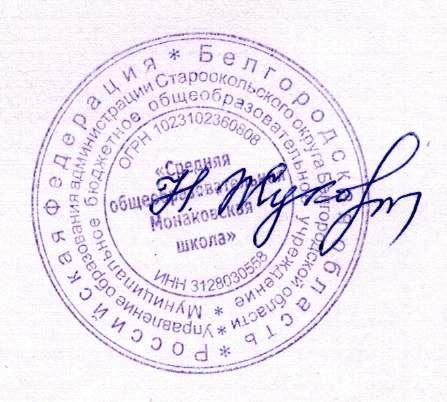 Директор МБОУ«Средняя общеобразовательная Монаковская школа»                                     ________________  Н.Т. Жукова С приказом ознакомлены:Приложение к приказу МБОУ «Средняя общеобразовательная Монаковская школа» от 14.06.2022 №195Изменения в программу развития наименование образовательной организации на 2022–2025 годДополнить раздел _____ строками следующего содержания:А.  Правовое обоснование Программы:- Приказ Министерства просвещения Российской Федерации от 31.05.2021 № 286 «Об утверждении федерального государственного образовательного стандарта начального общего образования»;-  Приказ Министерства просвещения России от 31.05.2021 № 287 «Об утверждении федерального государственного образовательного стандарта основного общего образования».Б. Цели и задачи Программы:- создание современной образовательной среды для формирования всесторонне развитой и успешной личности, готовой к саморазвитию, самостоятельности и личностному самоопределению, способной к овладению навыками работы с информацией, обладающей предпосылками научного типа мышления, через непрерывное развитие социокультурной среды МБОУ «Средняя общеобразовательная Монаковская школа» в современной и безопасной цифровой среде.Задачи:создание современной образовательной среды через непрерывное развитие;создание современной и безопасной цифровой образовательной среды (ЦОС), обеспечивающей высокое качество и доступность образования;формирование открытой информационно-образовательной среды (ИОС) начального общего, основного общего, среднего общего образования, в том числе для удовлетворения особых образовательных потребностей и реализации индивидуальных возможностей обучающихся;- активизация применения в образовательной деятельности эффективных практик и IT-технологий, способствующих свободной ориентации обучающихся в условиях цифровой экономики.         В. Целевые индикаторы и показатели Программы:увеличение количества учащихся 1-9 классов, получающих образование по ФГОС-21 (обновленным);создание	условий	для	формирования функциональной грамотности у обучающихся;увеличение уровня сформированности функциональной грамотности у школьников, способных к ее дальнейшему развитию;увеличение доли обучающихся, получивших образовательные услуги через дистанционное сопровождение;повышение количества школьников, участвующих в предметных олимпиадах, конкурсах и соревнованиях с использованием сети Интернет;Дополнить раздел 3. Концепция желаемого будущегосостояния школы как системы» строками следующего содержания:Основные   направления   развития   школы   разработаны   в   соответствии   с основными    направлениями    государственной    политики    России    в    области образования,   в   соответствии   с   Федеральным   законом   «Об   образовании   в Российской  Федерации»,  с  Федеральными  государственными  образовательными стандартами    начального    общего,    основного    общего    и    среднего    общего образования,  Федеральными  государственными  образовательными  стандартами начального    общего    образования,    утвержденными    приказом    Министерства просвещения  Российской  Федерации  от  31.05.2021  №  286  «Об   утверждении федерального  государственного  образовательного  стандарта  начального  общего образования»,  федеральными  государственными  образовательными  стандартами  основного    общего    образования,    утвержденными    приказом    Министерства просвещения   России   от   31.05.2021   №   287   «Об   утверждении   федерального государственного  образовательного  стандарта  основного  общего  образования»  в соответствии с приоритетным национальным проектом «Образование», с Уставом школы.   Неизменной   остается   концептуальная   идея   развития   школы,   которая является      отправной      точкой      его      дальнейшего      движения:      педагогика индивидуальности, педагогика выбора, педагогика успеха. Ключевые направления нашего развития на 2019-2022 гг., нацеленные на повышение качества образования. Социально-экономические  перемены,  происходящие  в  современном  обществе, приводят  к  новому  пониманию  готовности  выпускников  учебных  заведений  к жизни,  будущей  профессиональной  деятельности  в  информационном  обществе, заставляют     переосмыслить     традиционные     представления     о     содержании образования, путях его осуществления. Ведущую роль в построении современного образовательного   процесса   играют   умения   самоорганизации   и   самообучения.3. Добавить в  РАЗДЕЛ 3. «СТРАТЕГИЧЕСКИЙ ПЛАН РЕАЛИЗАЦИИ ПРОГРАММЫ»  план-график мероприятий, направленных на поэтапный переход к реализации ФГОС-2021 (обновлённый) следующего содержания:План-график мероприятий, направленный на поэтапный переход к реализации ФГОС – 2021 (обновлённый)Дополнить  пункт 4.2. Целевые индикаторы и показатели эффективности Программы развития РАЗДЕЛА 4. «ОЖИДАЕМЫЕ КОНЕЧНЫЕ РЕЗУЛЬТАТЫ РЕАЛИЗАЦИИ ПРОГРАММЫ» следующими показателями:8. РАЗДЕЛ «ОБОСНОВАНИЕ РЕСУРСНОГО ОБЕСПЕЧЕНИЯ ПРОГРАММЫ»РАЗДЕЛ 8. ФИНАНСОВОЕ, РЕСУРСНОЕ И КАДРОВОЕ ОБЕСПЕЧЕНИЕРЕАЛИЗАЦИИ ПРОГРАММЫ РАЗВИТИЯМероприятиеСрокИсполнительРезультатОценка кадровых и материальных ресурсовОценка кадровых и материальных ресурсовОценка кадровых и материальных ресурсовОценка кадровых и материальных ресурсовПровести инвентаризацию материально-технической базы ОУ для введения обучения по обновлённым ФГОС15.04.2022Коршикова М.Н., заведующий хозяйствомМатериалы инвентаризации, отчетПривести материально-технические ресурсы в соответствии с требованиями обновлённых ФГОС31.08.2022Коршикова М.Н., заведующий хозяйствомОтчётПроанализировать количество педагогов и их учебную нагрузку15.04.2022Тришкина Е.В., заместитель директораШугаева Л.А., заместитель директораОтчётПовышение квалификации педагогов, которые будут преподавать в 1, 5 классах31.08.2022Анисимова О.ИТришкина Е.В., заместитель директораУдостоверение о повышении квалификацииЗаседания педагогических советов, посвящённых вопросам подготовки к введению и реализации обновлённых ФГОСОктябрь 2021 года, в течение 2022-2023 учебного годаТришкина Е.В., заместитель директораПротоколКонсультационная помощь педагогам по вопросам применения ФГОС -2021 при обучении обучающихсяВ течение 2022-2023 учебного годаРабочая группаРекомендации, методические материалы и т.п.Сформировать систему мониторинга готовности каждого учителя к реализации обновленных ФГОС15.04.2022Тришкина Е.В., заместитель директораСистема мониторингаОпределить список учебников, учебных пособий, информационно-цифровых ресурсов, используемых в образовательной деятельности15.04.2022Рабочая группаОтчётОбеспечить доступность использования информационно-методических ресурсов для участников образовательных отношенийВ течение 2022-2023 учебного годаТришкина Е.В., заместитель директораСимонова И.В.,библиотекарьОтчётОпределить оптимальную для реализации модель организации образовательного процесса, обеспечивающую организацию внеурочной деятельности обучающихся30.05.2022Шугаева Л.А., заместитель директораМодель внеурочной деятельностиРазработать план методической работы, обеспечивающий сопровождение введения ФГОС НОО и ООО15.06.2022Тришкина Е.В., заместитель директораПлан методической работыОбеспечить возможность для беспрепятственного доступа  обучающихся с ОВЗ к объектам инфраструктуры31.08.2022Коршикова М.Н., заведующий хозяйствомРабота с родителямиРабота с родителямиРабота с родителямиРабота с родителямиКлассное родительское собрание в будущих 1-х классах07.06.2022Тришкина Е.В., заместитель директораЛист ознакомленияКлассное родительское собрание в будущих 5-х классах07.06.2022Тришкина Е.В., заместитель директораЛист ознакомленияРазработка проектов ООП НОО и ООП ООО, изменение действующих ООПРазработка проектов ООП НОО и ООП ООО, изменение действующих ООПРазработка проектов ООП НОО и ООП ООО, изменение действующих ООПРазработка проектов ООП НОО и ООП ООО, изменение действующих ООПРазработать ООП НОО в соответствии с обновлёнными ФГОС НОО и примерной образовательной программой30.04.2022Рабочая группаПроект ООП НООВнести изменения в ООП НОО в соответствии с требованиями действующего законодательства на основании аналитической справки о реализации программы31.08.2022Рабочая группаПриказ о внесении изменений в ООП НООРазработать ООП ООО в соответствии с обновленными ФГОС ООО и примерной образовательной программой30.04.2022Рабочая группаООП ОООВнести изменения в ООП ООО в соответствии с требованиями действующего законодательства на основании аналитической справки о реализации программы31.08.2022Рабочая группаПриказ о внесении изменений в ООП ОООРабота с локальными нормативными актами и другими организационными документамиРабота с локальными нормативными актами и другими организационными документамиРабота с локальными нормативными актами и другими организационными документамиРабота с локальными нормативными актами и другими организационными документамиАктуализировать программу развития МБОУ «Средняя общеобразовательная Шаталовская школа» в соответствии с требованиями обновленных ФГОС15.06.2022Тришкина Е.В., заместитель директораШугаева Л.А., заместитель директораОбновлённая программа развитияАнализ действующих локальных нормативных актов ОУ на предмет соответствия требованиям обновлённых ФГОСАпрель 2022 годаРабочая группаСправкаВнесение изменений в действующие локальные нормативные акты ОУ, разработка новых в соответствии Апрель-август 2022Рабочая группаИзменённые или новые локальные актыРабота с сайтом ОУРабота с сайтом ОУРабота с сайтом ОУРабота с сайтом ОУРазместить ФГОС – 2021 в подразделе «Образовательные стандарты и требования» раздела «Сведения об образовательной организации»До 01.05.2022Тришкина Е.В., заместитель директораИнформация на сайте, ссылкаРазместить ООП НОО и ООП ООО, разработанные по ФГОС-2021 в подразделе «Образование» раздела «Сведения об образовательной организации»В день утверждения приказаТришкина Е.В., заместитель директораИнформация на сайте, ссылка№п/Важнейшие целевые индикаторы и показатели ПрограммыЕдиницы измеренияЗначения по годам (%)Значения по годам (%)Значения по годам (%)Значения по годам (%)№п/Важнейшие целевые индикаторы и показатели ПрограммыЕдиницы измерения201920202021202212345671Доля обучающихся, имеющих положительное отношение к родине, стране, природе, школе  %  85  90    95    100 2Доля обучающихся, имеющих  высокий уровень личностной, социальной, эстетической, экологической и семейной культуры  %  85  90    95    100 3Доля обучающихся, имеющих высокий уровень сформированности физической и трудовой культуры %  85  90    95    100 4Доля обучающихся, осваивающих образовательную программу по индивидуальным учебным планам на уровне начального общего образования (ФГОС-2021 обновленные)%  ---	105Доля обучающихся, осваивающих образовательную программу по индивидуальным учебным планам на уровне основного общего образования (ФГОС-2021 обновленные)%  ---10РесурсыОбоснованиеНормативно-правовое обеспечение- основная  образовательная  программа  НОО  и  ООО, соответствующая  требованиям  обновленных  ФГОС-2021Научно-методическое обеспечение- методические  разработки,    рекомендации,    пособия по  реализации обновлённых стандартов; - методические  разработки,    рекомендации,    пособия по формированию функциональной грамотности; - план      работы      внутришкольных      методических объединений,         направленный         на         оказание методической   помощи   педагогам   по   реализации обновлённых ФГОС-2021;  - методические         группы         по         направлениям функциональной грамотности; Программно-методическое обеспечениеРабочие программы по предметам, курсам, дополнительные образовательные программы, программы внеурочной деятельности. Банк данных инновационного педагогического опыта.Материально-техническое обеспечение-  привести  в  соответствие  с  обновленными  стандартами ФГОС-2021; -определить     список     учебников,     учебных    пособий, информационно-цифровых    ресурсов    для    реализации обновленных ФГОС-2021. Приобретение: -  интерактивных   наглядных   пособий   и   обучающих программ; - учебников    и    учебных    пособий    для    реализации развивающих   программ   по   изучению   астрономии, шахмат, правил дорожного движения; - учебного     и     лабораторного     оборудования     для кабинетов физики, географии, химии, биологии; -  веб-камер, 3D – очков, 3D – ручек; - учебников   и   учебных   пособий,   необходимых   для реализации  как  обязательной  части  учебного  плана, так  и  части  по  выбору  участников  образовательных отношений обновленных ФГОС-2021